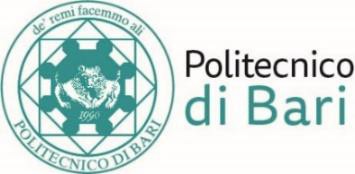 DIREZIONE GENERALEUfficio Procedure ElettoraliAl Magnifico RettoreProf. Ing. Francesco Cupertino c/o Ufficio Procedure ElettoraliPEC: politecnico.di.bari@legalmail.itOGGETTO:	Candidatura per l’elezione n. 5 componenti titolari e n. 5 componenti supplenti del CUG del Politecnico di Bari, di cui all’art. 19, comma 3, dello Statuto di Ateneo, per il triennio accademico 2021-2024. Modulo presentazione candidatura.La/Il sottoscritta/o presenta domanda di candidatura quale componente del CUG, di cui all’art. 19, comma 3, dello Statuto di Ateneo, per il triennio accademico 2021/2024.A tal fine, consapevole delle responsabilità, anche penali, in caso di dichiarazioni non veritiere, dichiara sotto la propria responsabilità, ai sensi del D.P.R. 445/2000 e s.m.i.:-	di possedere i requisiti di cui al Decreto di indizione dell’elezione;-	di impegnarsi, in caso di elezione, ad optare per il regime di impegno a tempo pieno-	di non essere stato condannato, anche con sentenza non passata in giudicato, per i reati previsti nel capo I del titolo II del libro secondo del codice penale;-	non ricopra ruoli di rappresentanza o di dirigenza sindacale;-	di non avere a proprio carico procedimenti penali o amministrativi pendenti (in caso affermativo, indicare quali).Allega, a pena di esclusione:curriculum formativo e professionale, debitamente sottoscritto, redatto in forma di dichiarazione sostitutiva dell’atto di notorietà ai sensi del D.P.R. n. 445/2000, comprovante il possesso di requisiti di professionalità, esperienza, attitudine e comprovata conoscenza nelle tematiche di genere e delle pari opportunità e, in generale, nelle materie di competenza del CUG, anche maturati in organismi analoghi. I candidati dovranno, inoltre, possedere adeguate attitudini personali, relazioni e motivazionali, rilevabili attraverso un idoneo percorso professionale e formativo;fotocopia di documento di identità in corso di validità.Bari,	Firma	________________CognomeNomeNata/o aililRuolo (per docenti)Area funzionale (per personale DTAB)Categoriae-mail